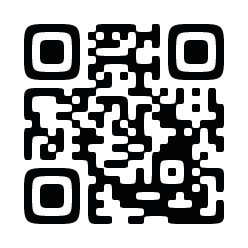 名称研究助成班が伝える 研究のはじめ方主催学術部　研究助成班日時2024年6月8日（土）　10：00～11：30場所オンライン（ZOOM使用）内容昨年度、好評だった研修会が再び開催されます。「研究に興味はあるけど何から始めればよいか分からない」という方に、はじめの一歩を踏み出しやすくなるような研修を企画しました。本研修会では、研究を始めるために必要な研究テーマの決め方を分かりやすく紹介するとともに、研究全体の流れや研究計画書の書き方もお伝えします。臨床で抱いた疑問をどのように研究という形に発展させていくのか、その際どのように工夫したらよいのかについて、実際に研究助成を活用した方のプロセスを10件以上紹介します。紹介する研究分野は、身体、精神、小児など多領域に渡っているため、どの分野の方でも研究テーマが浮かびやすくなると思います。また研究助成を受ける際に審査されるしくみや審査項目を踏まえた研究計画書の書き方を具体的に紹介します。研究計画のポイントを押さえることで、はじめての方でも質の高い研究に挑戦しやすくなると思います。このように本研修会は、研究助成班だからこそお伝えできる内容が盛り沢山になっています。講師は、済生会神奈川県病院の石川哲也先生です。石川先生は、研究助成事業の立ち上げから関わっており、石川先生自身も目標設定や作業に焦点を当てた実践をテーマにした研究活動に取り組み、その成果が国内外の雑誌に掲載されています。石川先生の講義はとても分かりやすい内容となっていますので、研究初学者の方でも安心して参加できると思います。研究は、その経験を通して臨床実践に役立つ視点をたくさん学べるものですので、この研修を通して研究の一歩を踏み出してみませんか。昨年と同様の内容ですが、研究助成事業への応募有無に関わらず奮ってご参加ください。対象神奈川県士会員、他都道府県士会員、非会員、学生学生の
参加可否可　参加費神奈川県士会員　1,000円、他都道府県士会員　1,500円、非会員　3,000円、学生無料申込み方法https://peatix.com/event/3856716生涯教育
ポイント2ポイント問い合わせkana-zyosei@kana-ot.jp　担当：佐々木